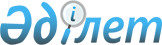 О внесении дополнения в постановление Правительства Республики Казахстан от 19 августа 2003 года N 824
					
			Утративший силу
			
			
		
					Постановление Правительства Республики Казахстан от 13 января 2004 года N 33. Утратило силу постановлением Правительства Республики Казахстан от 29 апреля 2009 года N 598       Сноска. Утратило силу постановлением Правительства РК от 29.04.2009 N 598.       Правительство Республики Казахстан постановляет: 

      1. Внести в постановление Правительства Республики Казахстан от 19 августа 2003 года N 824 "О некоторых вопросах управления закрытым акционерным обществом "Национальные информационные технологии" следующее дополнение: 

      подпункт 1) пункта 1 дополнить абзацем седьмым следующего содержания: 

      "Утепов Эдуард Карлович - первый заместитель председателя Комитета государственного имущества и приватизации Министерства финансов Республики Казахстан;". 

      2. Настоящее постановление вступает в силу со дня подписания.       Премьер-Министр 

      Республики Казахстан 
					© 2012. РГП на ПХВ «Институт законодательства и правовой информации Республики Казахстан» Министерства юстиции Республики Казахстан
				